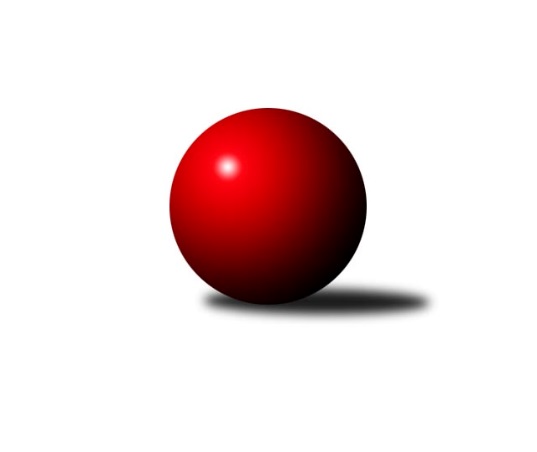 Č.15Ročník 2023/2024	10.2.2024Nejlepšího výkonu v tomto kole: 3392 dosáhlo družstvo: Kuželky Holýšov3. KLM A 2023/2024Výsledky 15. kolaSouhrnný přehled výsledků:SK Škoda VS Plzeň 	- TJ Sokol Údlice	6:2	3318:3266	13.0:11.0	10.2.TJ Kovohutě Příbram 	- TJ Elektrárny Kadaň	3:5	3160:3162	14.0:10.0	10.2.Kuželky Jiskra Hazlov 	- TJ Lokomotiva Ústí n. L. 	2:6	3226:3233	9.5:14.5	10.2.TJ Teplice Letná	- CB Dobřany B	6:2	3227:3120	15.0:9.0	10.2.TJ Sokol Duchcov B	- Kuželky Aš	6:2	3343:3134	14.0:10.0	10.2.KK Slavoj Praha B	- Kuželky Holýšov	3:5	3350:3392	11.0:13.0	10.2.Tabulka družstev:	1.	TJ Teplice Letná	15	11	1	3	77.0 : 43.0 	203.0 : 157.0 	 3323	23	2.	SK Škoda VS Plzeň	15	11	0	4	76.5 : 43.5 	203.0 : 157.0 	 3298	22	3.	TJ Sokol Údlice	15	10	0	5	72.0 : 48.0 	206.5 : 153.5 	 3274	20	4.	Kuželky Jiskra Hazlov	15	9	0	6	72.5 : 47.5 	200.5 : 159.5 	 3280	18	5.	TJ Sokol Duchcov B	15	9	0	6	70.0 : 50.0 	194.5 : 165.5 	 3292	18	6.	Kuželky Holýšov	15	9	0	6	63.5 : 56.5 	187.5 : 172.5 	 3269	18	7.	TJ Lokomotiva Ústí n. L.	15	8	0	7	67.5 : 52.5 	191.5 : 168.5 	 3188	16	8.	TJ Elektrárny Kadaň	15	8	0	7	60.0 : 60.0 	179.0 : 181.0 	 3252	16	9.	KK Slavoj Praha B	15	6	0	9	50.0 : 70.0 	150.0 : 210.0 	 3175	12	10.	TJ Kovohutě Příbram	15	3	2	10	45.0 : 75.0 	161.5 : 198.5 	 3231	8	11.	CB Dobřany B	15	3	1	11	35.0 : 85.0 	143.5 : 216.5 	 3174	7	12.	Kuželky Aš	15	1	0	14	31.0 : 89.0 	139.5 : 220.5 	 3120	2Podrobné výsledky kola:	 SK Škoda VS Plzeň 	3318	6:2	3266	TJ Sokol Údlice	Pavel Říhánek	152 	 140 	 150 	153	595 	 4:0 	 526 	 146	119 	 113	148	Jaroslav Verner	Jan Vacikar	119 	 132 	 143 	156	550 	 2:2 	 522 	 130	119 	 149	124	Stanislav Šmíd ml.	Lukáš Jaroš	130 	 134 	 134 	135	533 	 0:4 	 582 	 136	162 	 141	143	Vladimír Hurník	Petr Svoboda	130 	 135 	 144 	152	561 	 2:2 	 560 	 135	132 	 140	153	Oldřich Fadrhons	František Zügler	121 	 129 	 142 	110	502 	 1:3 	 553 	 137	139 	 134	143	Karel Valeš	Milan Vicher	161 	 147 	 135 	134	577 	 4:0 	 523 	 150	120 	 130	123	Petr Makorozhodčí: Karel MajnerNejlepší výkon utkání: 595 - Pavel Říhánek	 TJ Kovohutě Příbram 	3160	3:5	3162	TJ Elektrárny Kadaň	David Hošek	134 	 117 	 140 	145	536 	 3:1 	 523 	 124	121 	 134	144	Daniel Lukáš	Luboš Řezáč	152 	 121 	 152 	145	570 	 3:1 	 535 	 117	155 	 132	131	Karel Bučko	Tomáš Číž	126 	 139 	 123 	123	511 	 1:3 	 539 	 114	149 	 135	141	Zdeněk Hošek	Petr Polák	134 	 129 	 138 	124	525 	 2:2 	 540 	 121	154 	 122	143	Patrik Lojda	Zdeněk Haas	112 	 127 	 127 	123	489 	 1:3 	 551 	 130	125 	 155	141	Marcel Lukáš	Josef Hůda	123 	 131 	 145 	130	529 	 4:0 	 474 	 108	130 	 121	115	Michal Dvořákrozhodčí: Hana KyriánováNejlepší výkon utkání: 570 - Luboš Řezáč	 Kuželky Jiskra Hazlov 	3226	2:6	3233	TJ Lokomotiva Ústí n. L. 	Milan Fanta	137 	 143 	 127 	115	522 	 1:3 	 539 	 145	127 	 140	127	Josef Málek	Dominik Wittwar	134 	 122 	 124 	133	513 	 1:3 	 532 	 139	132 	 133	128	Tomáš Vrána	Ondřej Bína	140 	 135 	 135 	134	544 	 1:3 	 551 	 147	141 	 122	141	Jiří Šípek	Miroslav Repčík	118 	 154 	 129 	131	532 	 2:2 	 537 	 127	136 	 144	130	Milan Grejtovský	Pavel Repčík	140 	 149 	 132 	123	544 	 2.5:1.5 	 509 	 104	134 	 148	123	Petr Málek	David Repčík	134 	 154 	 138 	145	571 	 2:2 	 565 	 136	149 	 150	130	Tomáš Zahálkarozhodčí: Norbert SchneiderNejlepší výkon utkání: 571 - David Repčík	 TJ Teplice Letná	3227	6:2	3120	CB Dobřany B	Jan Filip	147 	 119 	 123 	134	523 	 1:3 	 530 	 159	123 	 126	122	Martin Provazník	Jan Hybš	126 	 150 	 144 	134	554 	 3:1 	 531 	 124	132 	 122	153	Dominik Novotný	Petr Fabian	124 	 144 	 142 	129	539 	 2:2 	 549 	 141	159 	 123	126	Jiří Vícha	Tomáš Rabas	137 	 147 	 118 	115	517 	 3:1 	 522 	 132	136 	 114	140	Jan Koubský	Alexandr Trpišovský	141 	 144 	 160 	120	565 	 3:1 	 496 	 112	138 	 123	123	Milan Vrabec	Lukáš Hanzlík	144 	 145 	 124 	116	529 	 3:1 	 492 	 118	135 	 117	122	Roman Lipchavskýrozhodčí: Sabina FormánkováNejlepší výkon utkání: 565 - Alexandr Trpišovský	 TJ Sokol Duchcov B	3343	6:2	3134	Kuželky Aš	Jiří Zemánek	148 	 157 	 135 	141	581 	 3:1 	 487 	 120	102 	 145	120	Vladimír Míšanek	Petr Kubita	138 	 150 	 117 	138	543 	 1:3 	 584 	 146	138 	 158	142	Radek Duhai	Michal Láska *1	122 	 124 	 139 	138	523 	 1:3 	 539 	 128	134 	 136	141	Dominik Kopčík	Jiří Semelka	163 	 144 	 141 	118	566 	 3:1 	 493 	 125	117 	 120	131	František Mazák st.	Zdeněk Kandl	135 	 139 	 138 	124	536 	 3:1 	 478 	 109	119 	 114	136	Vojtěch Mazák	Miloš Civín	176 	 140 	 136 	142	594 	 3:1 	 553 	 150	150 	 126	127	Jaroslav Solínrozhodčí: Josef Strachoň st.střídání: *1 od 61. hodu František KopeckýNejlepší výkon utkání: 594 - Miloš Civín	 KK Slavoj Praha B	3350	3:5	3392	Kuželky Holýšov	Evžen Valtr	150 	 129 	 145 	151	575 	 4:0 	 527 	 143	120 	 135	129	Tomáš Lukeš	František Rusin	148 	 161 	 175 	126	610 	 2:2 	 555 	 154	137 	 118	146	Viktor Šlajer	Josef Dvořák	154 	 147 	 165 	144	610 	 4:0 	 552 	 136	143 	 148	125	Jiří Šlajer	Daniel Kulhánek	121 	 124 	 117 	121	483 	 0:4 	 565 	 140	138 	 142	145	Martin Šlajer	Čeněk Zachař *1	125 	 136 	 124 	135	520 	 0:4 	 616 	 170	138 	 165	143	Michael Martínek	Jindřich Valo	136 	 132 	 150 	134	552 	 1:3 	 577 	 160	149 	 132	136	Jan Laksarrozhodčí: Michal Truksastřídání: *1 od 91. hodu Karel BallišNejlepší výkon utkání: 616 - Michael MartínekPořadí jednotlivců:	jméno hráče	družstvo	celkem	plné	dorážka	chyby	poměr kuž.	Maximum	1.	Lukáš Hanzlík 	TJ Teplice Letná	576.19	377.2	199.0	3.5	7/8	(601)	2.	Dominik Wittwar 	Kuželky Jiskra Hazlov 	574.73	376.9	197.8	3.0	9/9	(639)	3.	Miloš Civín 	TJ Sokol Duchcov B	572.20	370.9	201.3	4.1	6/7	(610)	4.	Milan Vicher 	SK Škoda VS Plzeň 	565.52	368.0	197.5	2.8	8/8	(614)	5.	Petr Svoboda 	SK Škoda VS Plzeň 	564.87	380.7	184.1	4.6	7/8	(626)	6.	Vladimír Hurník 	TJ Sokol Údlice	564.86	380.4	184.5	3.4	7/9	(597)	7.	Pavel Repčík 	Kuželky Jiskra Hazlov 	564.45	382.1	182.4	4.7	8/9	(615)	8.	David Hošek 	TJ Kovohutě Příbram 	564.09	371.3	192.8	2.5	7/7	(595)	9.	Petr Kubita 	TJ Sokol Duchcov B	563.40	370.3	193.1	4.8	6/7	(599)	10.	Jindřich Valo 	KK Slavoj Praha B	561.46	368.1	193.4	4.0	8/9	(589)	11.	Karel Valeš 	TJ Sokol Údlice	558.46	371.9	186.5	3.9	9/9	(595)	12.	Josef Šálek 	TJ Teplice Letná	557.62	367.4	190.2	3.3	7/8	(598)	13.	Michael Martínek 	Kuželky Holýšov	557.60	368.1	189.5	6.0	6/8	(616)	14.	Radek Duhai 	Kuželky Aš	555.51	376.5	179.0	5.9	7/7	(593)	15.	Jan Hybš 	TJ Teplice Letná	555.47	372.1	183.4	5.8	7/8	(598)	16.	Martin Šlajer 	Kuželky Holýšov	555.41	378.9	176.5	6.1	8/8	(597)	17.	Alexandr Trpišovský 	TJ Teplice Letná	555.23	373.9	181.3	3.7	7/8	(593)	18.	Petr Fabian 	TJ Teplice Letná	553.72	376.9	176.8	5.2	7/8	(579)	19.	Karel Bučko 	TJ Elektrárny Kadaň	553.11	369.5	183.6	3.8	8/8	(601)	20.	Pavel Říhánek 	SK Škoda VS Plzeň 	551.67	373.5	178.2	5.1	8/8	(595)	21.	Miroslav Repčík 	Kuželky Jiskra Hazlov 	550.89	365.6	185.3	3.6	9/9	(605)	22.	Miloš Černohorský 	SK Škoda VS Plzeň 	550.83	371.1	179.8	4.3	7/8	(581)	23.	Josef Hůda 	TJ Kovohutě Příbram 	550.70	369.5	181.2	5.2	5/7	(568)	24.	Jan Filip 	TJ Teplice Letná	550.43	370.8	179.6	4.6	7/8	(598)	25.	Patrik Lojda 	TJ Elektrárny Kadaň	549.79	369.6	180.2	3.9	7/8	(592)	26.	Zdeněk Haas 	TJ Kovohutě Příbram 	549.43	381.4	168.0	8.1	7/7	(582)	27.	Jan Vacikar 	SK Škoda VS Plzeň 	548.83	370.8	178.0	5.8	8/8	(598)	28.	Michal Dvořák 	TJ Elektrárny Kadaň	548.45	375.5	173.0	5.5	8/8	(607)	29.	Jiří Šlajer 	Kuželky Holýšov	548.29	370.4	177.9	7.3	7/8	(603)	30.	Stanislav Šmíd  ml.	TJ Sokol Údlice	548.26	365.6	182.7	3.6	9/9	(591)	31.	Jan Myslík 	Kuželky Holýšov	546.44	364.8	181.6	5.4	6/8	(624)	32.	Milan Grejtovský 	TJ Lokomotiva Ústí n. L. 	546.06	367.8	178.3	3.2	8/8	(602)	33.	Tomáš Zahálka 	TJ Lokomotiva Ústí n. L. 	546.00	360.3	185.7	5.2	8/8	(587)	34.	Oldřich Fadrhons 	TJ Sokol Údlice	545.95	367.3	178.7	6.2	7/9	(602)	35.	Martin Vršan 	TJ Sokol Údlice	545.24	369.8	175.4	4.7	7/9	(598)	36.	Josef Málek 	TJ Lokomotiva Ústí n. L. 	545.10	367.4	177.8	5.5	8/8	(570)	37.	Marcel Lukáš 	TJ Elektrárny Kadaň	544.38	364.7	179.7	4.7	8/8	(582)	38.	Luboš Řezáč 	TJ Kovohutě Příbram 	544.04	357.0	187.1	4.5	6/7	(586)	39.	Jiří Vokurka 	TJ Kovohutě Příbram 	542.17	365.2	176.9	5.8	6/7	(578)	40.	Viktor Šlajer 	Kuželky Holýšov	541.93	371.2	170.7	6.5	6/8	(589)	41.	Jan Laksar 	Kuželky Holýšov	541.75	363.0	178.8	4.3	8/8	(581)	42.	Daniel Lukáš 	TJ Elektrárny Kadaň	541.24	369.0	172.2	5.3	7/8	(594)	43.	František Kopecký 	TJ Sokol Duchcov B	540.31	374.7	165.6	5.7	7/7	(598)	44.	Jan Koubský 	CB Dobřany B	540.11	363.4	176.7	6.1	8/8	(601)	45.	Dominik Novotný 	CB Dobřany B	540.11	361.0	179.1	5.9	8/8	(621)	46.	Michal Láska 	TJ Sokol Duchcov B	539.33	372.8	166.5	7.8	6/7	(566)	47.	David Repčík 	Kuželky Jiskra Hazlov 	537.92	366.0	171.9	6.8	9/9	(578)	48.	Zdeněk Kandl 	TJ Sokol Duchcov B	537.50	357.6	179.9	4.1	5/7	(551)	49.	Jaroslav Solín 	Kuželky Aš	536.94	373.8	163.2	6.5	6/7	(576)	50.	Milan Findejs 	CB Dobřany B	534.63	364.8	169.8	6.3	7/8	(583)	51.	Milan Vrabec 	CB Dobřany B	534.53	362.2	172.4	6.3	6/8	(587)	52.	Tomáš Lukeš 	Kuželky Holýšov	532.63	365.8	166.9	5.2	7/8	(570)	53.	Petr Mako 	TJ Sokol Údlice	529.67	358.0	171.6	8.5	6/9	(607)	54.	Jiří Semelka 	TJ Sokol Duchcov B	528.41	369.2	159.2	8.5	6/7	(591)	55.	Jan Salajka 	TJ Teplice Letná	528.08	366.7	161.4	7.8	6/8	(545)	56.	Miroslav Wedlich 	TJ Lokomotiva Ústí n. L. 	527.62	361.4	166.3	7.8	6/8	(584)	57.	František Mazák  ml.	Kuželky Aš	524.26	359.7	164.6	7.8	5/7	(566)	58.	Petr Polák 	TJ Kovohutě Příbram 	521.98	356.6	165.3	7.4	6/7	(574)	59.	František Mazák  st.	Kuželky Aš	521.40	366.9	154.5	10.1	7/7	(551)	60.	Roman Lipchavský 	CB Dobřany B	517.64	355.2	162.4	9.6	7/8	(567)	61.	Čeněk Zachař 	KK Slavoj Praha B	516.89	358.1	158.8	8.6	9/9	(556)	62.	Tomáš Číž 	TJ Kovohutě Příbram 	507.63	359.3	148.3	9.6	5/7	(565)	63.	Karel Balliš 	KK Slavoj Praha B	504.40	350.4	154.0	7.6	8/9	(551)	64.	Aleš Král 	KK Slavoj Praha B	501.59	353.2	148.4	8.9	8/9	(570)	65.	Vladimír Míšanek 	Kuželky Aš	477.85	334.6	143.3	13.5	6/7	(513)		Milan Stránský 	TJ Sokol Duchcov B	619.00	401.5	217.5	1.5	2/7	(653)		Josef Dvořák 	KK Slavoj Praha B	589.30	381.9	207.4	2.6	4/9	(610)		Evžen Valtr 	KK Slavoj Praha B	587.00	378.0	209.0	2.0	3/9	(596)		František Rusin 	KK Slavoj Praha B	585.83	378.7	207.2	5.5	3/9	(610)		David Horák 	TJ Sokol Duchcov B	582.63	380.0	202.6	2.0	2/7	(641)		Petr Pavlík 	KK Slavoj Praha B	580.00	385.0	195.0	3.0	1/9	(580)		Michal Koubek 	KK Slavoj Praha B	577.00	378.5	198.5	2.0	2/9	(593)		Zdeněk Ransdorf 	TJ Sokol Duchcov B	572.00	373.0	199.0	3.0	1/7	(572)		Lukáš Janko 	KK Slavoj Praha B	569.50	368.5	201.0	2.5	1/9	(575)		Václav Mašek 	Kuželky Aš	565.00	367.0	198.0	6.0	1/7	(565)		Matěj Novák 	TJ Sokol Duchcov B	564.50	364.5	200.0	2.5	2/7	(597)		Jiří Vícha 	CB Dobřany B	562.00	366.5	195.5	1.0	2/8	(575)		Jaroslav Verner 	TJ Sokol Údlice	561.00	382.3	178.8	4.3	3/9	(620)		Jiří Zemánek 	TJ Sokol Duchcov B	559.56	374.1	185.4	2.9	3/7	(581)		Eugen Škurla 	TJ Lokomotiva Ústí n. L. 	557.90	383.3	174.6	5.2	2/8	(590)		Martin Provazník 	CB Dobřany B	557.67	375.5	182.2	4.5	3/8	(582)		Ondřej Bína 	Kuželky Jiskra Hazlov 	552.60	374.5	178.1	4.8	5/9	(564)		Vít Veselý 	Kuželky Aš	549.33	370.1	179.3	4.1	2/7	(594)		Pavel Repčík 	Kuželky Jiskra Hazlov 	546.20	376.4	169.8	7.4	5/9	(555)		Jiří Müller 	TJ Sokol Duchcov B	545.50	362.5	183.0	7.0	1/7	(553)		Zdeněk Weigl 	SK Škoda VS Plzeň 	541.50	371.0	170.5	9.0	2/8	(544)		Dominik Kopčík 	Kuželky Aš	538.00	376.5	161.5	9.0	2/7	(539)		Milan Fanta 	Kuželky Jiskra Hazlov 	537.56	366.1	171.5	5.9	4/9	(586)		Zdeněk Rauner 	TJ Lokomotiva Ústí n. L. 	535.00	360.0	175.0	4.0	1/8	(535)		Martin Zahálka  st.	TJ Lokomotiva Ústí n. L. 	535.00	370.0	165.0	9.0	1/8	(535)		Jiří Šípek 	TJ Lokomotiva Ústí n. L. 	534.83	360.3	174.5	6.6	3/8	(553)		Lukáš Jaroš 	SK Škoda VS Plzeň 	534.00	349.3	184.7	4.7	3/8	(576)		Václav Vieweg 	Kuželky Aš	534.00	369.0	165.0	10.0	1/7	(534)		Michal Tuček 	Kuželky Jiskra Hazlov 	532.00	363.7	168.3	7.3	3/9	(561)		Anton Stašák 	KK Slavoj Praha B	530.00	352.0	178.0	9.0	1/9	(530)		Josef Matoušek 	TJ Lokomotiva Ústí n. L. 	530.00	375.0	155.0	6.0	1/8	(530)		Petr Málek 	TJ Lokomotiva Ústí n. L. 	529.25	354.3	175.0	5.0	4/8	(562)		Zdeněk Hošek 	TJ Elektrárny Kadaň	527.00	366.0	161.0	12.0	2/8	(539)		Jan Ambra 	TJ Elektrárny Kadaň	525.13	353.4	171.8	9.4	4/8	(550)		Antonín Onderka 	TJ Elektrárny Kadaň	524.50	364.0	160.5	9.0	1/8	(532)		Tomáš Vrána 	TJ Lokomotiva Ústí n. L. 	522.87	364.8	158.1	7.2	5/8	(581)		Jan Hák 	TJ Sokol Údlice	522.63	364.1	158.5	9.0	4/9	(561)		František Dobiáš 	TJ Sokol Údlice	522.00	361.2	160.8	7.2	5/9	(539)		Karel Uxa 	SK Škoda VS Plzeň 	521.67	366.7	155.0	10.0	3/8	(529)		Tomáš Rabas 	TJ Teplice Letná	517.00	338.0	179.0	8.0	1/8	(517)		František Zügler 	SK Škoda VS Plzeň 	516.00	355.5	160.5	8.0	2/8	(530)		Jiří Kašpar 	KK Slavoj Praha B	516.00	377.0	139.0	11.0	1/9	(516)		Karel Kratochvíl 	TJ Sokol Duchcov B	515.00	341.0	174.0	7.0	1/7	(515)		Jakub Kovářík 	SK Škoda VS Plzeň 	514.30	346.9	167.5	8.5	5/8	(566)		Petr Dvořák 	TJ Elektrárny Kadaň	514.00	355.4	158.6	10.0	2/8	(546)		Milan Šimek 	CB Dobřany B	513.31	356.3	157.1	9.5	5/8	(566)		Miroslav Bubeník 	KK Slavoj Praha B	509.50	358.0	151.5	9.0	1/9	(515)		Petr Sedláček 	KK Slavoj Praha B	509.00	357.0	152.0	8.0	1/9	(509)		Roman Hrdlička 	KK Slavoj Praha B	503.50	356.0	147.5	12.5	2/9	(514)		Daniel Kulhánek 	KK Slavoj Praha B	502.63	349.1	153.5	9.0	2/9	(548)		Karel Stehlík 	Kuželky Aš	501.50	358.0	143.5	10.0	2/7	(505)		Josef Fišer 	CB Dobřany B	501.33	350.7	150.7	11.0	3/8	(539)		Petr Kříž 	TJ Kovohutě Příbram 	496.00	364.0	132.0	10.0	1/7	(496)		Zdeněk Eichler 	CB Dobřany B	494.00	344.0	150.0	12.0	2/8	(524)		Jiří Hendrych 	KK Slavoj Praha B	490.47	352.1	138.4	15.5	5/9	(527)		Radovan Duhai 	Kuželky Aš	488.00	331.0	157.0	10.0	1/7	(488)		Václav Šefl 	TJ Kovohutě Příbram 	488.00	347.0	141.0	15.0	1/7	(488)		Dalibor Dařílek 	TJ Lokomotiva Ústí n. L. 	484.00	335.0	149.0	10.0	1/8	(484)		Vojtěch Mazák 	Kuželky Aš	473.13	336.0	137.1	16.5	4/7	(495)		Jaroslav Vorlický 	TJ Lokomotiva Ústí n. L. 	470.25	334.3	136.0	12.8	4/8	(483)		Filip Střeska 	Kuželky Jiskra Hazlov 	468.38	331.1	137.3	13.9	4/9	(499)Sportovně technické informace:Starty náhradníků:registrační číslo	jméno a příjmení 	datum startu 	družstvo	číslo startu26572	František Zügler	10.02.2024	SK Škoda VS Plzeň 	2x11232	Zdeněk Hošek	10.02.2024	TJ Elektrárny Kadaň	2x25305	Dominik Kopčík	10.02.2024	Kuželky Aš	1x1880	Jiří Šípek	10.02.2024	TJ Lokomotiva Ústí n. L. 	1x26592	Daniel Kulhánek	10.02.2024	KK Slavoj Praha B	2x25904	Tomáš Rabas	10.02.2024	TJ Teplice Letná	1x
Hráči dopsaní na soupisku:registrační číslo	jméno a příjmení 	datum startu 	družstvo	Program dalšího kola:16. kolo17.2.2024	so	11:00	TJ Lokomotiva Ústí n. L.  - CB Dobřany B (předehrávka z 22. kola)	24.2.2024	so	9:00	SK Škoda VS Plzeň  - TJ Kovohutě Příbram 	24.2.2024	so	10:00	CB Dobřany B - KK Slavoj Praha B	24.2.2024	so	10:00	TJ Sokol Údlice - Kuželky Jiskra Hazlov 	24.2.2024	so	10:00	Kuželky Aš - TJ Elektrárny Kadaň	24.2.2024	so	10:00	Kuželky Holýšov - TJ Sokol Duchcov B	24.2.2024	so	14:00	TJ Lokomotiva Ústí n. L.  - TJ Teplice Letná	Nejlepší šestka kola - absolutněNejlepší šestka kola - absolutněNejlepší šestka kola - absolutněNejlepší šestka kola - absolutněNejlepší šestka kola - dle průměru kuželenNejlepší šestka kola - dle průměru kuželenNejlepší šestka kola - dle průměru kuželenNejlepší šestka kola - dle průměru kuželenNejlepší šestka kola - dle průměru kuželenPočetJménoNázev týmuVýkonPočetJménoNázev týmuPrůměr (%)Výkon2xMichael MartínekKK Holýšov6162xMichael MartínekKK Holýšov112.966163xJosef DvořákSlavoj B6102xFrantišek RusinSlavoj B111.866102xFrantišek RusinSlavoj B6104xJosef DvořákSlavoj B111.866101xPavel ŘíhánekŠkoda Plzeň5951xPavel ŘíhánekŠkoda Plzeň110.965955xMiloš CivínDuchcov B5941xVladimír HurníkÚdlice108.535824xRadek DuhaiAš5841xLuboš ŘezáčPříbram108.45570